Name: ______________________________________ Hour: __________ Date: ________________How do humans detect sound?Do Now:Brainstorm: What do you know about sound?What do your ears do? They change ___________________ waves into _______________________ signals that allow you to _________________When you hear a sound, the _______________ in your ear respond to more than ______________ different _________________________ at ______________.The ________________ makes sense of complex sound because the _____________ separates the sound into ________________________________________.Diagram of the human ear: 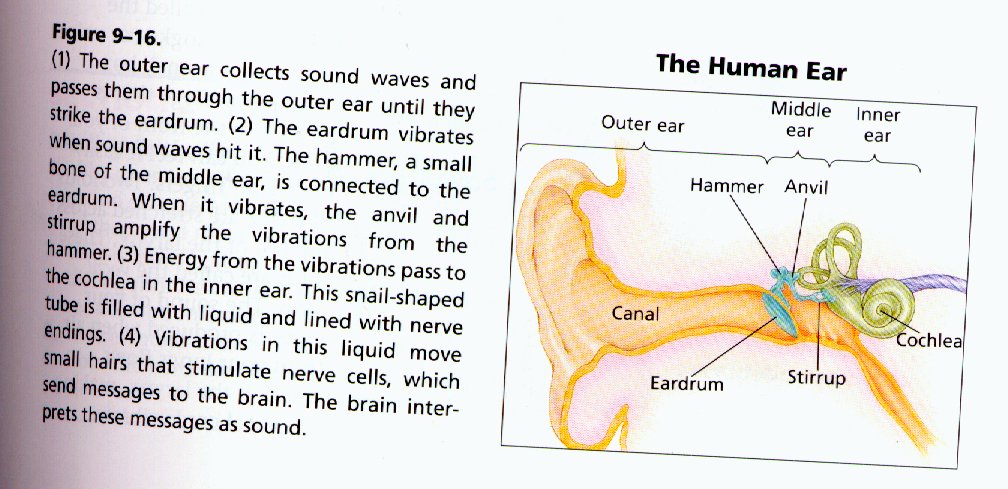 What are the major functions of the 3 main parts of the ear? Outer ear: The _______________ ________ is just like a ________________!Collects sound waves and directs them into the __________   _________________.Middle ear: 3 __________ act as _________ and increase the size of the vibrations.	______________          ______________          ______________Inner ear: Sound vibrations are then turned into ______________ signals and sent to the _______Semicircular ___________ responsible for ____________Steps for processing sound: ________ ________ bounces sound waves into the _____ ___________.________  _________ directs sound to the _________ _________.________ _________ is a thin tissue.  Compressions of sound waves cause it to _________.The _____________ is connected to the ______ __________.  When the ________ moves, the __________ moves.When the ____________ moves, it bumps the _________.     6. The __________ is connected to the ___________ so it vibrates with the anvil.     7. The _____________ is then connected to the ___________ which turns _____________ into a    signal for your __________.